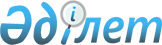 О внесении изменений и дополнения в решение Сарысуского районного маслихата от 31 марта 2015 года № 42-10 "Об утверждении Правил оказания социальной помощи, установления размеров и определения перечня отдельных категорий нуждающихся граждан по Сарысускому району
					
			Утративший силу
			
			
		
					Решение Сарысуского районного маслихата Жамбылской области от 5 апреля 2017 года № 14-9. Зарегистрировано Департаментом юстиции Жамбылской области 13 апреля 2017 года № 3381. Утратило силу решением Сарысуского районного маслихата Жамбылской области от 20 декабря 2017 года № 25-6
      Сноска. Утратило силу решением Сарысуского районного маслихата Жамбылской области от 20.12.2017 № 25-6 (вводится в действие по истечении 10 календарных дней после дня его первого официального опубликования).

      Примечание РЦПИ.

      В тексте документа сохранена пунктуация и орфография оригинала.
      В соответствии с пунктом 2-3 статьи 6 Закона Республики Казахстан от 23 января 2001 года "О местном государственном управлении и самоуправлении в Республике Казахстан" и Постановлением Правительства Республики Казахстан от 21 мая 2013 года № 504 "Об утверждении типовых правил оказания социальной помощи, установления размеров и определения перечня отдельных категорий нуждающихся граждан" районный маслихат РЕШИЛ:
      1. Внести в решение Сарысуского районного маслихата от 31 марта 2015 года № 42-10 "Об утверждении Правил оказания социальной помощи, установления размеров и определения перечня отдельных категорий нуждающихся граждан по Сарысускому району" (зарегистрировано в реестре государственной регистрации нормативных правовых актов за № 2608, опубликовано 18 апреля 2018 года в районной газете "Сарысу" за № 40-41) следующие изменения и дополнения:
      в Правилах оказания социальной помощи, установления размеров и определения перечня отдельных категорий нуждающихся граждан, утвержденных указанным решением:
      в пункте 7:
      - женам (мужьям) умерших инвалидов войны и приравненных к ним инвалидов, а также женам (мужьям) умерших участников войны, партизан, подпольщиков, граждан, награжденных медалью "За оборону Ленинграда" и знаком "Житель блокадного Ленинграда", признававшихся инвалидами в результате общего заболевания, трудового увечья и других причин (за исключением противоправных), которые не вступали в другой брак в размере 30 000 (тридцать тысяч) тенге заменить цифрами и словами "15 000 (пятнадцать тысяч)";
      - рабочим и служащим, направлявшимся на работу в Афганистан в период с 1 декабря 1979 года по декабрь 1989 года в размере 30 000 (тридцать тысяч) тенге заменить цифрами и словами "15 000 (пятнадцать тысяч)";
      - участникам ликвидации последствий катастрофы на Чернобыльской атомной электростанции в 1988-1989 годах в размере 30 000 (тридцать тысяч) тенге заменить цифрами и словами "15 000 (пятнадцать тысяч)".
      абзац 6 пункта 7 исключить.
      пункт 8:
      - "лицам, больным социально значимым заболеванием туберкулезом, находящимся на амбулаторном лечении в размере 21871 (двадцать одна тысяча восемьсот семьдесят одна) тенге ежемесячно, имеющим среднедушевой доход, в размере не превышающего семи кратного прожиточного минимума" дополнить словами. 
      пункт 9 исключить. 
      2. Контроль за исполнением настоящего решения возложить на постоянную комиссию по вопросам экономики, финансов, бюджета, агропромышленного комплекса, охраны окружающей среды и природопользования, развития местного самоуправления районного маслихата. 
      3. Настоящее решение вступает в силу со дня его государственной регистрации в органах юстиции и вводится в действие по истечении десяти календарных дней со дня его первого официального опубликования.
					© 2012. РГП на ПХВ «Институт законодательства и правовой информации Республики Казахстан» Министерства юстиции Республики Казахстан
				
      Председатель сессии 

Секретарь районного

      районного маслихата

маслихата

      Г. Несипбай

С. Бегеев
